新 书 推 荐中文书名：《家人》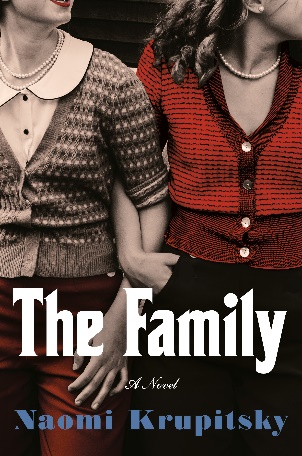 英文书名：THE FAMILY: A Novel         作    者：Naomi Krupitsky出 版 社：Putnam代理公司：ANA/Lauren Li页    数：400页出版时间：2021年9月代理地区：中国大陆、台湾审读资料：电子稿类    型：小说版权已授：英联邦、荷兰、德国、匈牙利、意大利、西班牙、罗马尼亚和立陶宛该书已被选入Buzz Panel。这项活动通常会在美国书展期间进行，届时编辑们将会讨论即将出版的重要书籍，这些书籍有望成为爆品。今年将免费对公众开放，时间是东部时间5月19日晚上7点，任何人都可以观看。详情请见这里：https://www.eventbrite.com/e/buzz-editors-panel-registration-151670280893?keep_tld=1内容简介：按照美国埃莱娜·费兰特的风格来看，《家人》是一部迷人的处女作，讲述了两个最好的朋友，意大利黑手党女儿的纠结命运，这是二十世纪布鲁克林的一段成长故事。两个女儿，两个家庭，一个不可逃避的命运。索菲亚·科利奇奥有一个自由的灵魂，是一个热烈、桀骜不驯的人；安东尼娅·鲁索则是一个有思想的人，总是在观察她周围的世界。她们从出生起就是最好的朋友，她们的家只隔着一堵墙，她们的父亲是连接所有人及家庭的重要成员。周日晚餐时，一家人都会聚集在一起，共进晚餐，讨论业务，探讨血缘和爱情带来的令人陶醉的关系。这种日子直到安东尼娅的父亲梦想过一种不同的生活并在不久后失踪才被打破。他的失踪使索菲亚和安东尼娅之间出现了一道细小的鸿沟，她们成为了女人、妻子、母亲和领导者，同时保持着复杂而矛盾的友谊。两个女人都在对抗期望的壁垒，即使她们仍然相互约束，但她们的心与红钩以及布鲁克林一起膨胀着。在一个决定性的夜晚，她们对彼此和家族的忠诚将受到考验。只有一个人可以在最后关头之前扣动扳机。令人惊叹的抒情故事：娜奥米·克鲁皮茨基的写作具有天鹅绒般的抒情品质，读起来绝对令人愉悦。她对1940年代黑手党两个女儿的个人生活的深入描写可以吸引所有的读者。女性赋权：有无数的黑手党电影、电视节目和文学作品从男性的角度讲述。但是，支持女性的人呢？她们为家族牺牲了什么？克鲁皮茨基让人们看到了这些女性。读书会推荐：这本小说是读书会的理想选择，可以剖析和分析女性友谊、婚姻和家庭秘密的复杂联系，以及历史上对女性施加的符合某种模式的压力，还有这种符合如何改变一个人——更不用说描绘纽约最臭名昭著的街区之一的历史。作者简介：娜奥米·克鲁皮茨基（Naomi Krupitsky）曾在纽约大学加勒廷个性化研究学院学习。她现居旧金山。《家人》（THE FAMILY）是她的第一部小说。媒体评价：“我已经很久没有熬夜阅读一本书了……克鲁皮茨基创造了一个引人入胜的故事，其真实性很强烈。”                  ——《小镇上的大谎言》（Big Lies in a Small Town）的作者黛安·张伯伦（Diane Chamberlain）“克鲁皮茨基构筑了一部精美的富有张力的作品……这是一部令人惊叹的处女作。”              ——《第五大道的狮子》（The Lions of Fifth Avenue）的作者菲奥娜·戴维斯（Fiona Davis）“令人信服且充满火花……《家人》探讨了潜伏在强制性周日晚餐、强迫家庭度假以及沉默和服从的压迫性义务表面之下的黑暗。”   ——《两家人的房子》（The Two-Family House）和《战时姐妹》（The Wartime Sisters）的作者琳达·科恩·洛伊格曼（Lynda Cohen Loigman）“克鲁皮茨基激烈的处女作肯定了在代际创伤背景下女性友谊的潜在力量……《家人》具有阐释力和推动力，是对人类关系的灵活写法的探索。”     ——《目睹》（Beheld）和《洛斯阿拉莫斯的妻子们》（The Wives of Los Alamos）的作者塔拉·谢·奈斯比特（Tara Shea Nesbit）“在变化、混乱、华丽的复杂性中细致入微地唤起了终生的女性友谊。”——《光的时代》（The Age of Light）的作者惠特尼·沙勒（Whitney Scharer）“抒情、扣人心弦、回味丰富，《家人》以精致的情感细节捕捉了两个女孩之间激烈而复杂的友谊，她们在布鲁克林世纪中期犯罪家族的约束网络中逐渐成熟。”     ——《淹死的露丝》（Drowning Ruth）和《邦妮》（Bonnie）的作者克里斯蒂娜·施瓦茨（Christina Schwarz）“读这本书就像在听朋友之间的亲密谈话，窥见一个感觉深入生活和慷慨渲染的世界。娜奥米·克鲁皮茨基会让你笑，让你哭，让你渴望一顿真正的饕餮大餐。《家人》给人的感觉就像家一样。”——《替身》（The Body Double）的作者艾米莉·贝达（Emily Beyda）“全面的、强烈的……具有敏锐观察力的散文，还有对归属的重要性和家庭的意义的洞察力。”     ——《我们来到这里是为了发光》（We Came Here to Shine）的作者苏西·奥曼·施纳尔（Susie Orman Schnall）“一个关于友谊和忠诚的有力的故事。克鲁皮茨基用明亮的散文，巧妙地创作了一个令人惊叹的成长故事，讲述了两个女孩在意大利黑手党中的成长历程……《家人》很吸引人；一旦我开始阅读这部精致的小说，我就无法放下它。”——《现代女孩》（Modern Girls）的作者珍妮弗·S·布朗（Jennifer S. Brown）谢谢您的阅读！请将反馈信息发至：李文浩（Lauren Li）安德鲁·纳伯格联合国际有限公司北京代表处北京市海淀区中关村大街甲59号中国人民大学文化大厦1705室邮编：100872电话：010-82449901传真：010-82504200Email：Lauren@nurnberg.com.cn网址：http://www.nurnberg.com.cn
微博：http://weibo.com/nurnberg豆瓣小站：http://site.douban.com/110577/